Fiche Identité des Professionnels de Santé :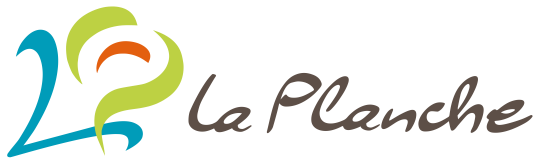 Nom de L’activité
________________________________________________________________Objet
________________________________________________________________
Description
___________________________________________________________________________________________________________________________________________________________________________________________________Adresse
_________________________________________________________________Responsable______________________________________________________
Contact
Numéro de Téléphone______________________________________________
Adresse Mail______________________________________________________
Site Internet______________________________________________________
Facebook_________________________________________________________
Instagram________________________________________________________
Twitter__________________________________________________________
Youtube__________________________________________________________Merci de joindre le logo de votre activité et d’éventuels documents complémentaires (Photos, Flys de présentation, etc…) Les formats JPEG et PDF sont acceptés.Documents à envoyer à communication@laplanche.fr